ÓRAREND2019 – 2020-as egyetemi tanév, I. félévGyógypedagógia nappali képzés, I. Év Az órarend változhat!HétfőKeddSzerdaCsütörtökPéntek8-10Bevezetés az idegtudományokbaKiss Szidónia(K)Kulcsár Tibor Amfiteátrum**Bevezetés az idegtudományokbaKiss Szidónia(Sz) 101*10-12Angol(K)Teglas Camelia113*IKT(K)Kotta Ibolya112*A gyógypedagógia alapjaiOrbán Réka(Sz)115*SzociológiaKiss Dénes(Sz)101*12-14Angol(Sz)Teglas Camelia113*Bevezetés a pszichológiába Szamosközi István(K)Kulcsár Tibor Amfiteátrum**Kísérleti pszichológia és alkalmazott statisztika Kotta Ibolya(K)Kulcsár Tibor Amfiteátrum**SzociológiaHorváth István(K)101*14-16Angol(Sz)Teglas Camelia113*A gyógypedagógia alapjaiOrbán Réka(K)Kulcsár Tibor Amfiteátrum**IKT(Sz)Kotta Ibolya112*FilozófiaSzigeti Attila(K)113*16-18Bevezetés a pszichológiába Tamás Borbála/Barta Andrea(Sz)115*FilozófiaSzigeti Attila(Sz)113*18-20Kísérleti pszichológia és alkalmazott statisztika Barta Andrea(Sz)114/112*NémetDana Conkan101*Testnevelés
Szabó Péter
Iuliu Hațieganu park 
18.30-tól*101, 112, 113, 114, 115 terem – 1989 December 21 sugárút (Magyar utca) 128. szám, I. emelet **Kulcsár Tibor Amfiteátrum – 1989 December 21 sugárút (Magyar utca) 128. szám, IV. EmeletÉvfolyamfelelős: Dr. Farcas Zsuzsanna adjunktus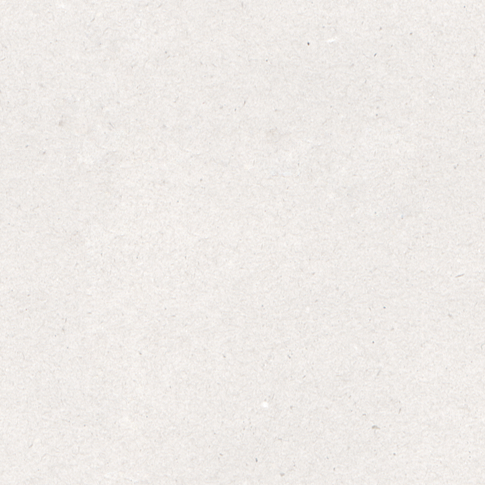 